Закупка из одного источника № 2040762Труба д.15 ГОСТ 3262 ВГП (шовная,эл.сварка) по 9кг либо 5,8-6метр.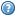 